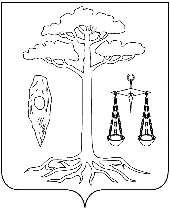 АДМИНИСТРАЦИЯТЕЙКОВСКОГО МУНИЦИПАЛЬНОГО РАЙОНАИВАНОВСКОЙ ОБЛАСТИР А С П О Р Я Ж Е Н И Еот       25.12.2018      № 607-рг. ТейковоОб утверждении плана контрольной деятельности по осуществлению внутреннего муниципального финансового контроля администрации Тейковского муниципального района на 2019 год          В соответствии с порядком осуществления полномочий по внутреннему муниципальному финансовому контролю в Тейковском муниципальном районе, утвержденным постановлением администрации Тейковского муниципального района от 21.08.2014 г. № 402 «Об утверждении порядка осуществления полномочий по внутреннему муниципальному финансовому контролю в Тейковском муниципальном районе» (в действующей редакции):          Утвердить план контрольной деятельности по осуществлению внутреннего муниципального финансового контроля администрации Тейковского муниципального района на 2019 год, согласно приложению.Глава Тейковскогомуниципального района                                                             С.А. Семенова    Приложение                                                                                      к распоряжению администрации        Тейковского муниципального района              от                             №План                                                                                                                         контрольной деятельности по осуществлению внутреннего муниципального финансового контроля администрации Тейковского муниципального района на 2019 года№п\пНаименование объекта финансового контроляПроверяемый периодКонтрольное мероприятие (проверка, ревизия, обследование)Срок проведения контрольного мероприятия1Муниципальное казенное учреждение дополнительного образования Тейковского муниципального района «Центр развития творчества детей и юношества Тейковского района»2018 годПроверка финансово-хозяйственной деятельностиФевраль2Муниципальное казенное дошкольное образовательное учреждение детский сад «Василёк»2018 годПроверка финансово-хозяйственной деятельностиМарт 3Муниципальное казенное общеобразовательное учреждение Тейковского муниципального района «Большеклочковская средняя общеобразовательная школа»2018 год, январь-март 2019 годаПроверка финансово-хозяйственной деятельностиАпрель  4Муниципальное бюджетное общеобразовательное учреждение Тейковского муниципального района «Новолеушинская средняя общеобразовательная школа»2018 год,январь-апрель 2019 года.Проверка финансово-хозяйственной деятельностиМай-июнь5Единая дежурно-диспетчерская служба Тейковского муниципального района2018 год, январь-сентябрь 2019 годаПроверка финансово-хозяйственной деятельности	Сентябрь-	октябрь 6Муниципальное казенное учреждение «Информационно-методический кабинет»2018 год, январь-октябрь 2019 года.Проверка финансово-хозяйственной деятельностиНоябрь 7Отдел культуры, туризма, молодёжной и социальной политики администрации Тейковского муниципального района2018 год, январь-октябрь 2019 года.Проверка финансово-хозяйственной деятельностиДекабрь